Algebra 3/Trig: Dieckmann						Name: ___________________________Function NotesLinear Linear Inequalities: Writing Equations of Lines: Write the equation of the line given the situations 1) (2, 3) and (4, 4)					2) (-4, 5) and (4, 3).3) (6, -5) and (10, -5)					4) Slope of  and passes through (5, -2)5) Slope  and passes through (2, 3)Write the equation of the line that is perpendicular and parallel to: 6) Slope of  and passes through (-2, -1)		7) Slope of  and passes through (-2, -1)8), point (2, 7)				9), point (-2,-1)Graphing Linear Functions and Inequalities: Graph Functions in Standard Form 1) Graph:  -2x + y – 4 = 0.  				2) 3x – y + 6 = 0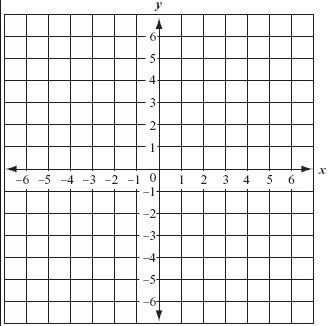 3) 					4) Systems of Linear Equations:What are the two methods of solving systems? 1) 				2) 			3) 4) Levi has a job offer in which he will receive $800 per month plus a commission of 2% of the total price of the cars he sells.  At his current job he receives $1200 per month plus a commission of 1.5% of his total sales.  How much must he sell per month to make the new job a better deal?5) A youth group went on a trip to an amusement park, travelling in two vans.  In the first van, there were 2 adults and 5 children and it cost a total of $77 to enter the park.  In the second van, there were 2 adults and 7 children and it cost $95.  Find the adult price and the student price of admission.Absolute Value Solving Absolute Value Equations and Inequalities: Evaluate the following: 1)  if n = -7.5                               2)   if x = -2Solve the following: 1) 				2) 			3)  				4) 			5) Solve and graph the solutions:7)        				8) 			9) Graphing Absolute Value Equations: 1) 						2) Domain: 	Domain:Range: 			Range: Transformations Transformations:Vertex:			Vertex:3) 					4) Domain:     	         Range:				Domain:		Range: Transformations: 					Transformations:Vertex:							Vertex:Radical Solving Radical Equations: 1) 			2)              			3)     4) 					5) Graphing Radical Functions: 1) 					2)                       Domain: 							Domain:Range: 							Range: Transformations: 						Transformations:Function NotationGiven the following graphs below find the indicated information.     1. a) Is positive or negative? 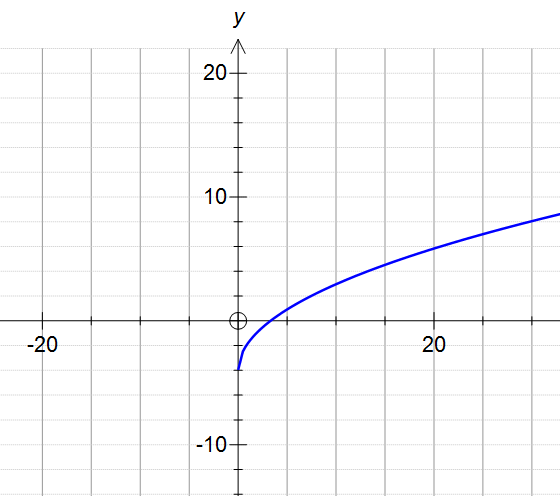 b) Is the function even or odd? c) X-Int: 		Y-Int: d) How often does the line x = 1 intersect the graph? How often does the line y = 2 intersect the graph? 2. a) Is positive or negative? 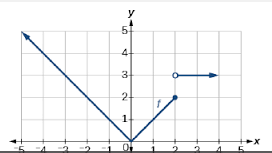 b) Is the function even or odd? c) X-Int: 		Y-Int: d) How often does the line x = 1 intersect the graph? How often does the line y = 2 intersect the graph? Operations with Functions: Given the following: 1)   Given  and , find (f + g)(x).2)   Given  and , find (f – g)(x).3)  Given  and, find (f + g) (x).4)  Given f(x) = 3x2 – 2x + 1 and g(x) = x – 4, find (f ● g)(x).Composition of Functions: 1)   Find [f ○ g] (x) for  and. 2)   Find [g ○ f] (x) for and. 3)  Find f (g(x)) for  and. Inverse Functions: Step-by-step:Step 1	Replace f(x) with y in the original equation.Step 2	Interchange x and y.Step 3	Solve for y.Step 4	Replace y with f –1(x).1)   Find the inverse of  			2)   Find the inverse of 3)  Find the inverse of 			4) Find the inverse of April/May 2016: Function UnitSunMon.Tue.Wed./Thurs.Wed./Thurs.Fri.Sat.10111213                  1413                  141516Solving Linear Inequalities Linear/Abs Value Weekly Due 4/25 HWK #1: Solving Linear Writing Equations of Lines QUIZ Solving Linear Equations/ Inequalities Writing Equations of Parallel/Perpendicular LinesHWK #2: Writing Equations of Lines/GraphingQUIZ Solving Linear Equations/ Inequalities Writing Equations of Parallel/Perpendicular LinesHWK #2: Writing Equations of Lines/GraphingNO SCHOOL!!!!17181920                  2120                  212223Graphing Linear Equations and Inequalities Systems of Linear Equations HWK #3 Systems of Linear EquationsEquations of Lines Quiz-Writing and Graphing Solving Absolute Values/Inequalities HWK #4: Absolute ValueEquations of Lines Quiz-Writing and Graphing Solving Absolute Values/Inequalities HWK #4: Absolute ValueAbsolute Values Solving QuizGraphing Absolute Value & InequalitiesReview24252627                   2827                   282930QUIZ Absolute ValuesLinear/Abs Value Weekly DUE!Solving Radical FunctionsFunction Weekly Due 5/9HWK #5: Radicals-Solving and GraphingGraphing Radical Functions QUIZ RadicalsReview of Linear, Absolute Value and Radicals; Piecewise Functions QUIZ RadicalsReview of Linear, Absolute Value and Radicals; Piecewise Functions Function NotationAdding/Subtracting FunctionsHWK #6: Functions-Operations, Composition, Inverse1234                        54                        567Multiplying Functions Composition of FunctionsComposition of Functions ReviewInverse of Functions Inverse of Functions QUIZ FunctionsReview for Function  Unit Exam or Final Exam891011                         121314ALL HOMEWORK IS DUE!Quiz Retakes!Review for Function Unit Exam or Final Exam Seniors: FINAL EXAM Juniors: UNIT EXAM Seniors: FINAL EXAM Juniors: UNIT EXAMReview for Junior FinalsReview for Junior Finals15161718192021Review for Junior FinalsJunior Finals Hours 2, 4, & 6Junior Finals; 1 & 3Junior Finals; 5 & 7No School!! Summer Vacation Begins Inequality Symbols & What they meanInequality Symbols & What they meanSolve & Graph the solution set on a number line1)  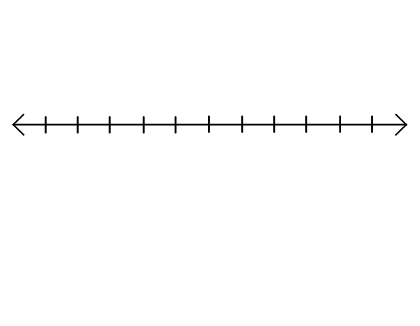 2)  3)  4)  Solve the Inequalities, graph the solution set, and write it in interval notation1)                                                                2)        3)                                                          4)        Slope-Intercept Form:                                                         Point-Slope Form:m is the ______________                                             m is the _______________b is the _______________                                            is the ___________________________                                                                                                 is the ___________________________Function Notation: A. B. C. D. E. F. 